Гаязова Елизавета Максимовна                                             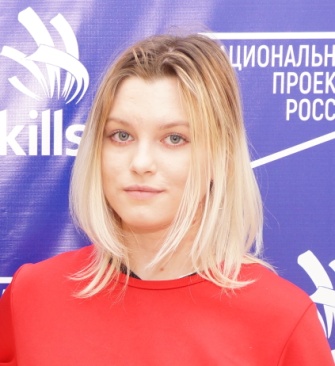 Дата рождения: 17.06.2003Адрес проживания:Свердловская областьБогдановичский район с. ТроицкоеТел: 89536077203Учебное заведение: ГАПОУ СО « Богдановичский политехникум»Профессия: ПарикмахерКвалификация: ПарикмахерДостижения:Участие в конкурсе «КУЛИНАРНЫЙ ПОЕДИНОК» 2021г.Участие в конкурсе «А у нас масленица» в номинации «Самый кружевной блин» 2021г.Проф. навыки:-Выполнение мужских, женских, детских стрижек .-Умение выполнять химическую завивку. -Умение выполнять окрашивание волосВыполнение оформления причесокХобби:Увлекаюсь оформлением бровей.Жизненное кредо: Это настоящий дар – делать так, чтобы люди вокруг тебя улыбались.Дополнительные сведения: Вышла замуж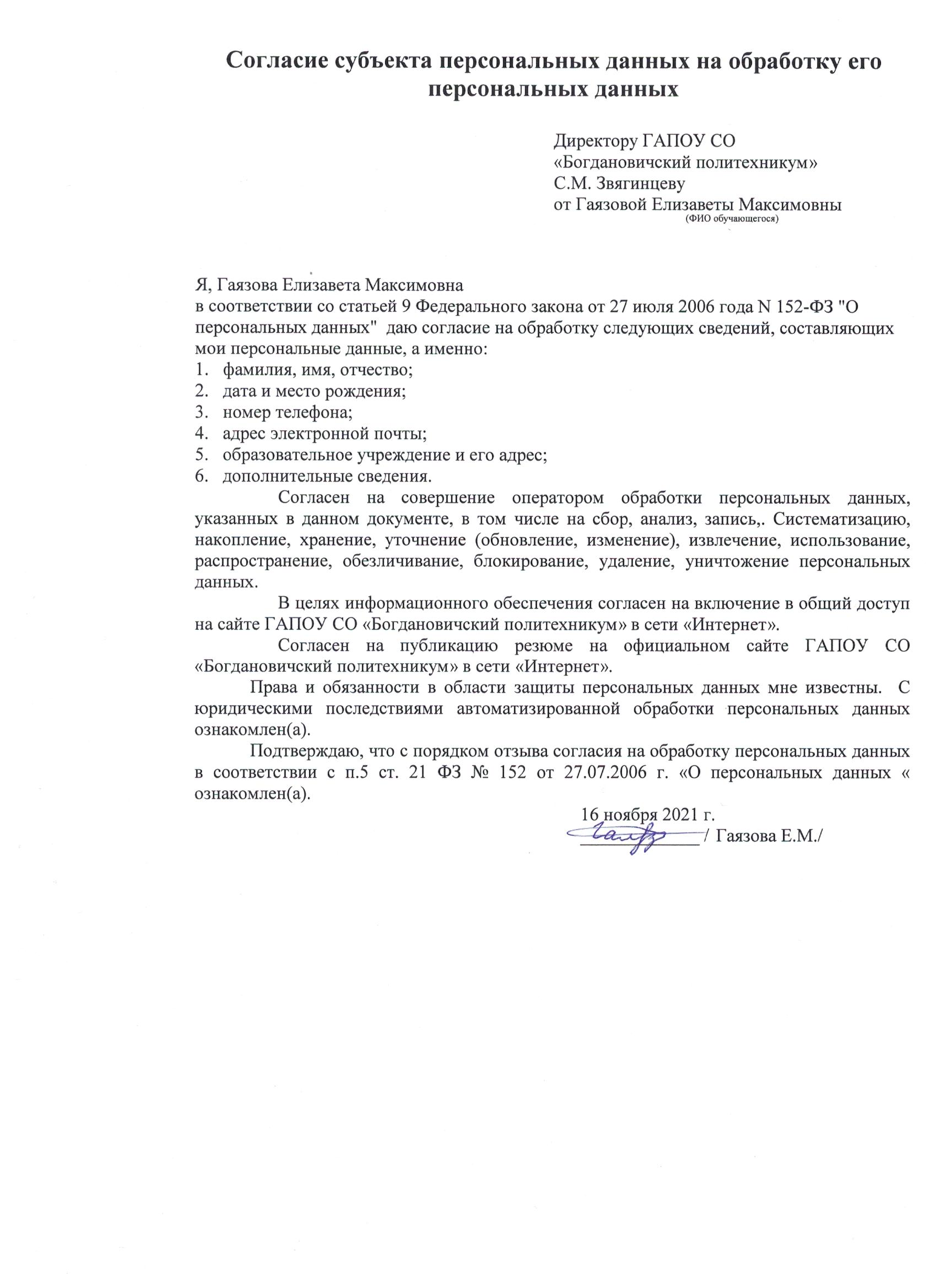 